Покормите птиц зимой.Пусть со всех концовК вам слетятся, как домой,Стайки на крыльцо.Не богаты их корма.Горсть зерна нужна,Горсть одна —И не страшнаБудет им зима.Сколько гибнет их — не счесть,Видеть тяжело.А ведь в нашем сердце естьИ для птиц тепло.Разве можно забывать:Улететь могли,А остались зимоватьЗаодно с людьми.Приучите птиц в морозК своему окну,Чтоб без песен не пришлосьНам встречать весну.А.ЯшинЗимой особенно тяжело приходится нашим пернатым друзьям. В наших силах помочь птицам перезимовать, ведь они нуждаются в нашем внимании и заботе. По мнению орнитологов, наибольшую опасность для зимующих птиц представляет не холод, а недостаток пищи. Поэтому и необходимо мастерить кормушки и организовывать подкормку. Кормушки можно изготовить своими руками из различных подручных материалов. Я хочу предложить для вас наиболее доступный способ, который очень понравится как детям, так и родителям.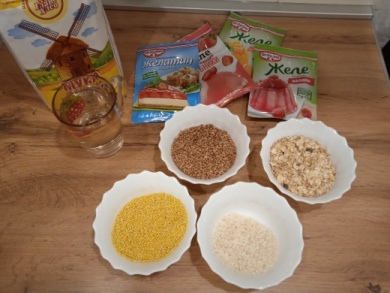 Для изготовления эко кормушки вам потребуется:-  мука ( 2 ст. ложки)- холодная вода  ( 200 грамм) -  Желатин ( 1 пакетик)-смесь семян (можно купить готовый корм для птиц); ягоды рябины, калины или клюквы; - глубокая миска;-  венчик для смешивания;- деревянные палочки; - формочки для теста или пластилина; - любая тесьма.Способ изготовления:Развести Желатин с водой в миске ( настоять 20 мин)Насыпаем в глубокую , миску  смесь добавляем  2 ст. ложки муки. Тщательно размешиваем содержимое.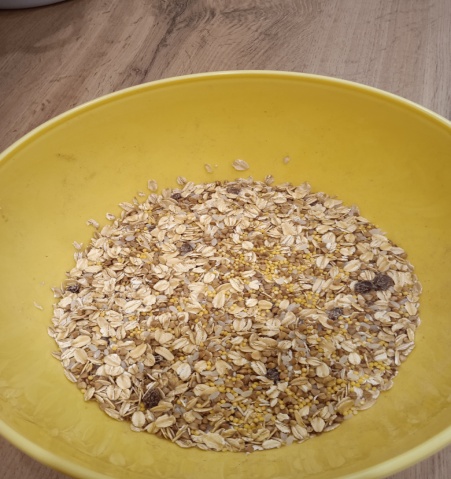 Добавляем  желатин  и снова перемешиваем до однородной массы.Разложить полученную массу по формочкам и тщательно утрамбовать.С помощью деревянной палочки делаем отверстие и достаем из формочки нашу кормушку. Далее дело фантазии – вы можете украсить заготовки любыми семенами или ягодами.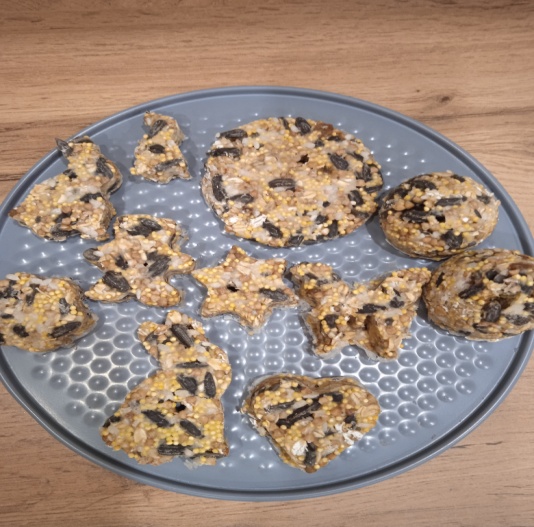 Кладем наши кормушки на 2-3 часа в прохладное место, затем продеваем веревочки в отверстия. Советую не пересушивать кормушки, так как (на моем опыте) они становятся твердыми, и птицам нелегко приходится добывать семена. Развешиваем готовые кормушки на ветки деревьев. 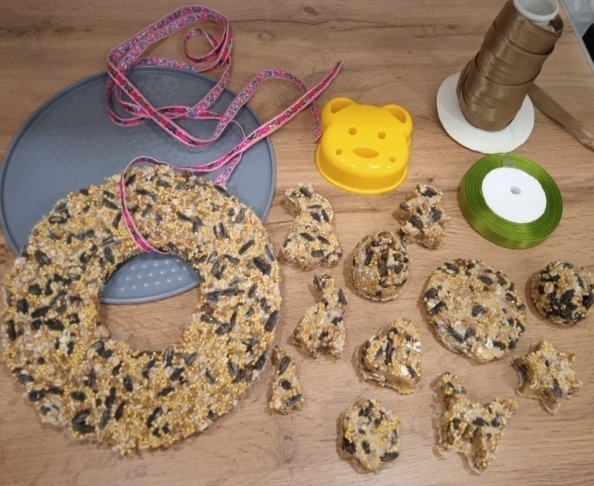 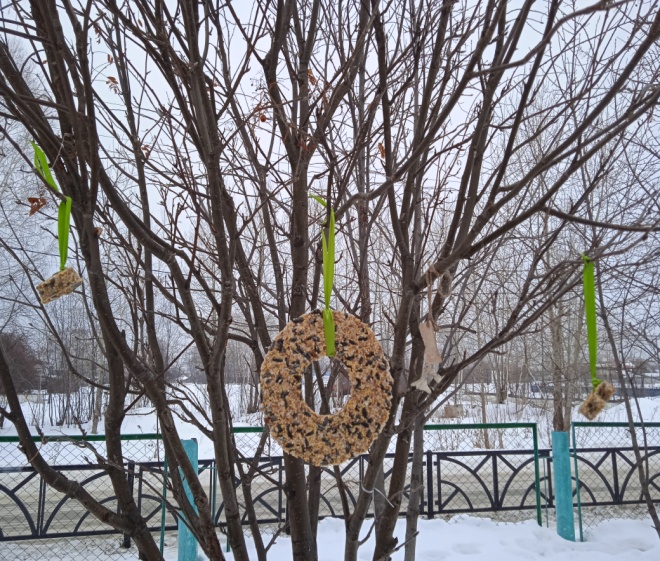 Приятного аппетита, птички!Рекомендации для родителей      по изготовлению ЭКО – кормушки для птиц.                              2023 г.